SKRIPSIHUBUNGAN KEPATUHAN DIET DENGAN STATUS GIZI PASIEN PENYAKIT GINJAL KRONIK YANG MENJALANI HEMODIALISIS DI RSUD SIDOARJO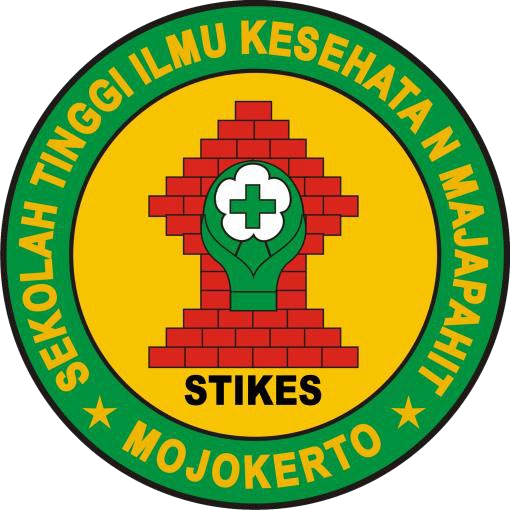 OLEH: JUJUK HANDAYANI2124201033PROGRAM STUDI S1 KEPERAWATAN SEKOLAH TINGGI ILMU KESEHATAN MAJAPAHITMOJOKERTO 2023